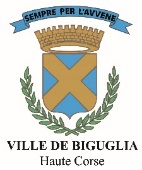 19ème Forum des AssociationsDimanche 15 septembre 2019Marché couvert de BigugliaA partir de 14h jusqu’en fin d’après-midiMerci d’envoyer la fiche d’inscription par mail à : com@biguglia.orgOu par courrier à : Mairie de Biguglia - Service Communication – 20620 BigugliaFICHE D'INSCRIPTION A RETOURNER AVANT LE 31 AOUTNom de l'association : ……………………………………                        Activité : ……………………….Nom  du président : …………………………………… Adresse : …………………………………………………………Lieu d’activité :……………………………………Tél. :…………………………. e-mail : ……………………………………Avez-vous besoin de matériel pour cette journée ?          OUI     /       NON Si oui, souhaitez-vous : Table : OUI   /   NON     Chaise : OUI / NON     Quantité : ……….Grille d'affichage : OUI / NON       Quantité : ………..Electricité : OUI / NON       Avez-vous prévu une animation ? OUI / NON Si oui, précisez la durée : ……………………